FIXTURES FOR SATURDAY, NOVEMBER 17, 2018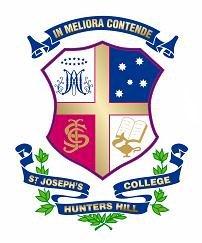 BASKETBALL v NEWINGTON & RIVERVIEWCRICKET v NEWINGTON, SHORE, ST PATRICK’S & GRAMMARROWING TENNIS v NEWINGTONWATERPOLO v NEWINGTON & BARKEROTHER ACTIVITIES/SPORTSTeamOppositionVenueTimeBus ToBus FromLunchFirstsNewingtonNewington Gym 111:15am8.45am2.10pmAt NewSecondsNewingtonNewington Gym 110:00am8.45am2.10pmAt NewThirdsNewingtonNewington Gym 29:00am7.45am10.10am12noonFourthsNewingtonNewington Gym 28.00am7.00am9.10am12noonFifthsNewingtonNewington Gym 39:00am7.45am10.10am12noonSixthsNewingtonNewington Gym 38.00am7.00am9.10am12noonSeventhsNewingtonNewington Gym 42.00pm 12.45pm3.30pm12noonEighthsNewingtonNewington Gym 41.00pm11.45am2.10pm11.30amNinthsNewingtonNewington Gym 412.00pm10.45am1.40pmCutTenthsNewingtonNewington Gym 411.00am9.45am12.40pm1.30pmEleventhsNewingtonNewington Gym 410:00am8.45am11.40pm1.30pmTwelfthsNewingtonNewington Gym 49:00am7.45am10.10am12noonThirteenthsNewingtonNewington Gym 48.00am 7.00am9.10am12noonFourteenthsRiverviewSJC Gym8.00am12noon16ANewingtonSJC Gym2.00pm 12noon16BNewingtonSJC Gym1.00pm12noon16CNewingtonSJC Gym12.00pm1.30pm16DNewingtonSJC Gym11.00am12.30pm16ENewingtonSJC Gym10:00am12noon16FNewingtonSJC Gym9:00am12noon15ANewingtonSydney University Court 411.00am9.45am1.10pm2.00pm15BNewingtonSydney University Court 410:00am8.45am11.10am12noon15CNewingtonSydney University Court 49:00am7.00am10.10am12noon15DNewingtonSydney University Court 48.00am 7.00am10.10am12noon15ENewingtonSydney University Court 312.00pm9.45am1.10pm2.00pm15FNewingtonSydney University Court 311.00am9.45am1.10pm2.00pm15GNewingtonSydney University Court 310:00am8.45am11.10am12noon14ANewingtonNewington Gym 12.15pm12noon3.30pm11.30am14BNewingtonNewington Gym 11.15pm12noon3.30pm11.30am14CNewingtonNewington Court 61.30pm 12noon3.30pm11.30am14DNewingtonNewington Court 612.30pm10.45am1.40pm1.30pm14ENewingtonNewington Court 611.30am9.45am12.40pm1.30pm14FNewingtonNewington Court 610.30am8.45am11.40am12.30pmTeamOppositionVenueTimeBus ToBus FromLunchFirstsNewingtonSJC No 1 10.20am – 5.30pm At ParkSecondsNewingtonBuchanan Oval 10.50am – 5.00pm8.45am5.10pmAt NewThirdsNewingtonSJC No 41.30pm – 5.30pm12noonFourthsSt Patrick’s College A 9.00am – 1.00pm1.30pmFifths Shore College A1.30pm – 5.30pm12noonSixthsGrammar Reg Bartley Oval 1.30pm – 5.00pm 12.15pm5.00pm11.45amSeventhsNewingtonMarrickville Oval 9.00am – 1.00pm 7.45am1.10pm2.00pm16ANewingtonSJC No 21.30pm – 5.30pm12noon16BNewingtonMarrickville Oval1.30pm – 5.30pm 12.15pm5.40pm11.30am15ANewingtonSJC No 29.00am – 1.00pm1.30pm15BNewingtonOld Boys 11.30pm – 5.30pm 12.15pm5.45pm11.30am14ANewingtonSJC No 49.00am – 1.00pm1.30pm14BNewington Johnson 11.30pm – 5.30pm12.15pm5.45pm11.30amTeamOppositionVenueTimeBus To Bus FromLunchSenior CrewsYr 11 & 10(Breakfast 5.30am)ScotsRegattaSIRC6.00am – 2.30pm6.00am1.00pmCutYear 9 (Y10 VIIIs)(Breakfast 5:30am)ScotsRegattaSIRC5.45am – 1.45pm5.45am12.45pmCutYear 8 (Y9 Quads)(Breakfast 5.15am)ScotsRegattaSIRC5.45am – 1.30pm5.45am12.30pmCutYear 7 (Y8 Quads)(Breakfast 7:00am)TrainingBoat Shed & fields7.30am – 11.00am12noonTeamOppositionVenueTimeBus ToBus FromLunchFirstsNewingtonNC 1 – 4 12.15pm 10.45am5.40pmCutSecondsNewingtonSJC 1 – 4 12.15pmCut3rds – 4thsNewingtonNC 5 – 612.00pm10.45am2.30pmCut5ths – 6thsNewingtonNC 5 – 6 2.00pm12.45pm4.10pm12noon7ths NewingtonSJC 5 – 812.00pm Cut16A & BNewingtonSJC 5 – 88.00am12noon16C & DNewingtonSJC 5 – 810.00am12.30pm15A & BNewingtonNC 1 – 4 8.00am7.00am10.10pm12noon15C & DNewingtonNC 1 – 4 10.00am8.45am12.40pm1.30pm14A & BNewingtonSJC 1 – 4 8.00am12noon14C & DNewingtonSJC 1 – 4 10.00am12.30pmTeamOppositionVenueTimeBus To Bus FromLunch1stsBarkerKnox Pool 211.15am10.00am12.45pm1.45pm2ndsBarkerKnox Pool 211.55am10.00am12.45pm1.45pm3rdsNewingtonNewington Pool12.50pm11.45am2.30pm11.30am16ANewingtonNewington Pool11.30am10.15am1.00pm2.00pm16BNewingtonNewington Pool12.10pm10.15am1.00pm2.00pm15sNewingtonNewington Pool1.30pm11.45am2.30pm11.30am14ABarkerKnox Pool 210.35am8.45am11.30am12.30pm14BBarkerKnox Pool 29.55am8.45am11.30am12.30pmSport  Activity/Comp’VenueTimeBus To Bus FromLunchGolfRiverview Strathfield11.15am – 4.30pmCutSwimmingSquadLane Cove 7.00am - 8.20am6.50am8.30am12noonSurf Life SavingCompetitionLong Reef Beach9.00am - 12.00pm7.15am12noon12.45pm